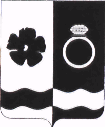 АДМИНИСТРАЦИЯ ПРИВОЛЖСКОГО МУНИЦИПАЛЬНОГО РАЙОНАПОСТАНОВЛЕНИЕот 28.08.2020 № 394 - пОб утверждении муниципальной программы Приволжского городского поселения «Управление и распоряжение муниципальным имуществом в Приволжском городском поселении на 2021-2023 годы»В соответствии со статьей 179 Бюджетного кодекса Российской Федерации, Решением Совета Приволжского городского поселения от 28.11.2012 №67 «Об утверждении Положения о бюджетном процессе в Приволжском городском поселении», постановлением администрации Приволжского муниципального района от 04.04.2016 №192-п «Об утверждении Порядка разработки, реализации и оценки эффективности муниципальных программ Приволжского муниципального района и Приволжского городского поселения», в целях обеспечения эффективного управления муниципальным имуществом Приволжского городского поселения, администрация Приволжского муниципального района постановляет:1. Утвердить муниципальную программу Приволжского городского поселения «Управление и распоряжение муниципальным имуществом в Приволжском городском поселении на 2021-2023 годы».2. Финансирование муниципальной программы Приволжского городского поселения «Управление и распоряжение муниципальным имуществом в Приволжском городском поселении на 2021-2023 годы» осуществлять за счет средств бюджета Приволжского городского поселения в пределах утвержденных сумм на очередной финансовый год и плановый период.3. Признать утратившим силу постановление администрации Приволжского муниципального района от 21.08.2019 № 398-п «Об утверждении муниципальной программы Приволжского городского поселения «Управление и распоряжение муниципальным имуществом в Приволжском городском поселении на 2020-2022 годы».4. Настоящее постановление подлежит размещению на официальном сайте администрации Приволжского муниципального района и опубликованию в информационном бюллетене «Вестник Совета и администрации Приволжского муниципального района».5. Контроль исполнения настоящего постановления возложить на председателя комитета по управлению муниципальным имуществом Н.Ф.Мелешенко.6. Настоящее постановление вступает в силу с 01.01.2021.Глава Приволжскогомуниципального района                             И.В.МельниковаПриложениек постановлению администрацииПриволжского муниципального районаот 28.08.2020 № 394 - пМуниципальная программа Приволжского городского поселения«Управление и распоряжение муниципальным имуществом в Приволжском городском поселении на 2021-2023 годы»Паспорт муниципальной программы2. Анализ текущей ситуации в сфере реализации Программы.Под муниципальным имуществом понимается имущество, находящееся в собственности муниципального образования и закрепленное на праве хозяйственного ведения за муниципальными предприятиями, на праве оперативного управления за муниципальными учреждениями, органами местного самоуправления, имущество муниципальной казны, в том числе находящиеся в муниципальной собственности земельные участки.Управление муниципальным имуществом является неотъемлемой частью деятельности Администрации Приволжского муниципального района по решению экономических и социальных задач, созданию эффективной конкурентной экономики, оздоровлению и укреплению финансовой системы, обеспечивающей высокий уровень и качество жизни населения.От эффективности управления и распоряжения муниципальным имуществом и земельными ресурсами Приволжского городского поселения в значительной степени зависят объемы поступлений в бюджет. Динамика поступлений за последние годы представлена в таблице:В соответствии с частью 1 статьи 17.1 Федерального закона от 26 июля 2006 года № 135-ФЗ «О защите конкуренции» заключение договоров аренды, договоров безвозмездного пользования, договоров доверительного управления имуществом, иных договоров, предусматривающих переход прав владения и (или) пользования в отношении муниципального имущества, не закрепленного на праве хозяйственного ведения или оперативного управления, может быть осуществлено только по результатам проведения конкурсов или аукционов на право заключения этих договоров.В соответствии со статьей 12 Федерального закона от 21 декабря 2001 года № 178-ФЗ «О приватизации государственного и муниципального имущества» начальная цена подлежащего приватизации муниципального имущества устанавливается в соответствии с законодательством Российской Федерации, регулирующим оценочную деятельность.Таким образом, существует необходимость определения рыночного размера годовой арендной платы в целях исполнения Федерального закона от 26 июля 2006 года № 135-ФЗ «О защите конкуренции» и Федерального закона от 21 декабря 2001 года № 178-ФЗ «О приватизации государственного и муниципального имущества».Для оценки рыночной стоимости муниципального имущества казны и годового размера арендной платы Администрация Приволжского муниципального района осуществляет мероприятия по отбору оценщиков и оплате их услуг.С целью привлечения на торги наибольшего количества участников комитет по управлению муниципальным имуществом администрации Приволжского муниципального района осуществляет мероприятия по размещению информации об объявленных торгах в средствах массовой информации, на радиоканалах.В соответствии с частью 1 статьи 39 Жилищного кодекса Российской Федерации собственники помещений в многоквартирном доме несут бремя расходов на содержание общего имущества в многоквартирном доме. Между Администрацией Приволжского муниципального района и управляющими организациями заключены договоры на содержание и текущий ремонт общего имущества собственников помещений многоквартирных домов, в которых расположены жилые и нежилые помещения, относящиеся к муниципальной казне Приволжского городского поселения. Также заключен договор с ресурсоснабжающей организацией на отопление 26 объектов недвижимости, находящихся в муниципальной казне.Таким образом, необходимы расходы на оплату услуг управляющих организаций по содержанию общего имущества в многоквартирных домах, оплату взносов на капитальный ремонт, отопление объектов казны.Муниципальная программа Приволжского городского поселения «Управление и распоряжение муниципальным имуществом в Приволжском городском поселении на 2021-2023 годы» (далее – Программа) направлена на повышение эффективности использования объектов муниципальной собственности, организацию их приватизации, осуществление полномочий собственника, усиление контроля за использованием по назначению и сохранностью муниципального имущества, находящегося в казне муниципального образования.В соответствии с Конституцией Российской Федерации местное самоуправление в Российской Федерации обеспечивает самостоятельное владение, пользование и распоряжение муниципальной собственностью.Федеральным законом Российской Федерации от 6 октября 2003 года № 131-ФЗ «Об общих принципах организации местного самоуправления в Российской Федерации» установлено, что одной из экономических основ местного самоуправления является имущество, находящееся в муниципальной собственности.3. Цели и ожидаемые результаты реализации муниципальной программыПрограммой предусмотрены цели управления муниципальным имуществом Приволжского городского поселения:1.Повышение эффективности управления и распоряжения муниципальным имуществом Приволжского городского поселения.2.Обеспечение своевременных поступлений доходов от использования имущества в бюджет Приволжского городского поселения и эффективного расходования средств бюджета на успешное выполнение полномочий.Основной проблемой, стоящей перед администрацией в сфере оформления права муниципальной собственности на объекты недвижимости, является наличие устаревшей или отсутствие какой-либо технической документации. Наличие технического паспорта на объект недвижимости является обязательным требованием при проведении государственной регистрации права муниципальной собственности, оформления земельного участка под объектом недвижимости.Кроме того, проведение технической инвентаризации позволит установить точную площадь муниципальных нежилых помещений, выявить перепланированные и реконструированные объекты. Вместе с тем данная процедура позволит выявить расположенные на территории поселения самовольные постройки.Потребность проведения технической инвентаризации объясняется, прежде всего, необходимостью включения их в реестр муниципального имущества в качестве самостоятельных объектов учета, государственной регистрации права муниципальной собственности и передаче их в пользование.Государственная регистрация права муниципальной собственности осуществляется с 01.02.1999 года. Согласно пункту 7 статьи 3 Федерального закона от 25.10.2001 № 137-ФЗ «О введении в действие Земельного кодекса Российской Федерации» приватизация зданий, строений, сооружений без одновременной приватизации земельных участков не допускается, вследствие чего возникает необходимость проведения работ по формированию земельных участков для приватизации муниципального имущества.Для оформления правоустанавливающих документов на земельные участки под объекты, находящиеся в муниципальной собственности, переданные муниципальным учреждениям в оперативное управление или безвозмездное пользование, необходимо закончить кадастровые работы по земельным участкам, занятым соответствующими муниципальными объектами.Для осуществления регистрации права собственности Приволжского городского поселения на земельные участки следует провести кадастровые работы по земельным участкам под объектами, находящимися в муниципальной собственности, и теми объектами, которые в соответствии с действующим законодательством относятся к собственности муниципального образования.Для регистрации объектов недвижимости в Управлении Росреестра по Ивановской области требуется проведение кадастровых работ с целью уточнения технических характеристик объекта и изготовление кадастровых паспортов.Основной целью и задачей муниципальной программы является оформление права муниципальной собственности на все объекты недвижимости, находящиеся в муниципальной собственности, осуществление государственного кадастрового учета земельных участков.Основными показателями (индикаторами) достижения целей и решения задач, основные ожидаемые конечные результаты муниципальной программы являются:- увеличение доходов от использования муниципального имущества;- приватизация муниципального имущества (включая земельные участки) путем проведения аукционов;- эффективное использование муниципального имущества.Сведения об основных показателях (индикаторах) приведены в таблице №1.4. Ресурсное обеспечение муниципальной программыРеализация муниципальной программы осуществляется за счет средств бюджета Приволжского городского поселения Приволжского муниципального района. Общий объем средств на реализацию муниципальной программы составляет 8 400 000,00 рублей, в том числе по годам:- 2021 – 2 800 000,00 рублей,
- 2022 – 2 800 000,00 рублей,- 2023 – 2 800 000,00 рублей. Ресурсное обеспечение реализации муниципальной программы приведено в таблице № 2.Самыми затратными работами, необходимыми для выполнения мероприятий Программы, являются изготовление технических и кадастровых паспортов объектов, оценка рыночной стоимости муниципального имущества, содержание муниципального имущества казны.Расчет затрат для целей данной Программы производился исходя из необходимого количества разрабатываемых документов (технических и кадастровых паспортов, межевых дел, отчетов по оценке) с учетом предельных или фактически сложившихся цен на данные работы.Для выполнения мероприятий Программы необходимо провести межевание земельных участков под объектами муниципальных учреждений, под муниципальными дорогами общего пользования местного значения в границах населенных пунктов.Для осуществления приватизации муниципального имущества и иных вопросов, связанных с управлением муниципальной собственностью необходимо изготовить технические и кадастровые паспорта на объекты муниципального имущества, кроме того, вопросы, связанные с передачей имущества в аренду, связанные с приватизацией объектов требуют произведения оценки рыночной стоимости этих объектов.Объемы финансирования мероприятий могут уточняться при разработке и утверждении бюджета (внесении изменений в него) на соответствующий год исходя из возможностей городского поселения и с учетом изменения цен на указанные выше работы. Таблица № 1. Сведения о показателях (индикаторах)Программы и их значенияхТаблица № 2. Ресурсное обеспечение реализации муниципальной программы (руб.)Приложение № 1к муниципальной программеПриволжского городского поселения«Управление и распоряжениемуниципальным имуществом вПриволжском городском поселениина 2021-2023 годы»1. Паспорт подпрограммыКраткая характеристика сферы реализации подпрограммы «Обеспечение приватизации объектов муниципальнойсобственности Приволжского городского поселения»Основными нормативными правовыми актами, регулирующими отношения в сфере реализации подпрограммы, являются:- Федеральный закон от 06.10.1999 № 184-ФЗ «Об общих принципах организации законодательных (представительных) и исполнительных органов государственной власти субъектов Российской Федерации»;- Федеральный закон от 14.11.2002 № 161-ФЗ «О государственных и муниципальных унитарных предприятиях»;- Федеральный закон от 26.07.2006 № 135-ФЗ «О защите конкуренции»;- Федеральный закон от 22.07.2008 № 159-ФЗ «Об особенностях отчуждения недвижимого имущества, находящегося в государственной собственности субъектов Российской Федерации или в муниципальной собственности и арендуемого субъектами малого и среднего предпринимательства, и о внесении изменений в отдельные законодательные акты Российской Федерации»; Надлежащее оформление права собственности, своевременная техническая инвентаризация муниципальной собственности является залогом целостности всего муниципального имуществаДля регистрации объектов недвижимости в Управлении Росреестра по Ивановской области требуется проведение паспортизации с целью уточнения технических характеристик объекта и изготовление кадастровых паспортов.Основной целью и задачей подпрограммы является оформление права муниципальной собственности на все объекты недвижимости, находящиеся в муниципальной собственности и осуществление государственного кадастрового учета земельных участков.Оптимизация состава муниципального имущества Приволжского городского поселения производится также путем его реализации, в том числе в процессе приватизации в соответствии с законодательством Российской Федерации.3. Мероприятия подпрограммы1. Продолжить приватизацию муниципального имущества Приволжского городского поселения.2. Выполнять функции продавца и организатора торгов при приватизации муниципального имущества, при продаже права аренды объектов недвижимости.3. Организовать по мере необходимости проведение оценки муниципального имущества в рамках Федерального закона от 29.07.1998 №135-ФЗ «Об оценочной деятельности в Российской Федерации».4. Вести учет муниципального недвижимого и движимого имущества в Реестре объектов муниципальной собственности Приволжского городского поселения.5. Обеспечить государственную регистрацию права муниципальной собственности, права хозяйственного ведения, оперативного управления, иных прав и обременений в отношении муниципального недвижимого имущества.6. Провести работу по подготовке документов на передачу муниципального имущества в хозяйственное ведение и оперативное управление муниципальным унитарным предприятиям и учреждениям Приволжского городского поселения, подготовке документов по передаче муниципального имущества в безвозмездное пользование и доверительное управление в соответствии с действующим законодательством.7. Осуществлять контроль поступления доходов в бюджет Приволжского городского поселения от использования земельных участков.8. В рамках своих полномочий вести работу по осуществлению муниципального земельного контроля на территории Приволжского городского поселения во взаимодействии с Управлением Росреестра по Ивановской области и иными государственными и муниципальными учреждениями и службами.9. Продолжить инвентаризацию земельных участков, находящихся в собственности граждан, длительное время не используемых по целевому назначению с регистрацией на них права постоянного (бессрочного) пользования.10. В соответствии с действующим законодательством подготовить и утвердить прогнозные планы приватизации муниципального имущества на 2021, 2022, 2023 годы.11. Провести работу по оформлению в муниципальную собственность поселения бесхозяйного и выморочного имущества.12. В целях увеличения налогооблагаемой базы по земельному налогу и поступлений в бюджет поселения провести работу по оформлению права общей долевой собственности собственников помещений на земельные участки под многоквартирными жилыми домами.13. Оформить техническую документацию и право муниципальной собственности на объекты недвижимости, энергоснабжения, коммунальной инфраструктуры, передать объекты в установленном законом порядке специализированным организациям, для эффективной их эксплуатации по целевому назначению.14. Провести работу по обеспечению собираемости доходов в бюджет Приволжского городского поселения в части уплаты земельного налога и налога на имущество физических лиц.Реализация подпрограммы предусматривает финансирование за счет средств бюджета Приволжского городского поселения. Объемы финансирования подпрограммы носят прогнозный характер и подлежат ежегодному уточнению в установленном порядке. Объем бюджетных ассигнований приведен в таблице № 3.4. Ожидаемые результаты реализации подпрограммыОжидаемыми результатами реализации подпрограммы являются:1) повышение эффективности и прозрачности использования имущества Приволжского городского поселения, максимальное вовлечение имущества Приволжского городского поселения в хозяйственный оборот;2) формирование оптимальной структуры и состава имущества Приволжского городского поселения, отвечающих функциям (полномочиям) органов местного самоуправления;3) обеспечение государственной регистрации права собственности Приволжского городского поселения на объекты недвижимого имущества;4) учет имущества Приволжского городского поселения, обеспечение внесения в Реестр информации об объектах собственности Приволжского городского поселения;5) обеспечение раскрытия информации об имуществе Приволжского городского поселения для всех заинтересованных лиц;6) совершенствование системы управления имуществом Приволжского городского поселения посредством применения современных информационно-коммуникационных технологий.Перечень и значения целевых показателей (индикаторов), характеризующих достижение целей и задач в соответствии с годами реализации, приведены в таблице № 4.Таблица № 3. Объем бюджетных ассигнованийТаблица № 4. Перечень и значения целевых показателей (индикаторов)Приложение № 2к муниципальной программеПриволжского городского поселения«Управление и распоряжениемуниципальным имуществом вПриволжском городском поселениина 2021-2023 годы»1. Паспорт подпрограммыКраткая характеристика сферы реализации подпрограммы «Управление муниципальным имуществом и земельными ресурсами Приволжского городского поселения»Основными нормативными правовыми актами, регулирующими отношения в сфере реализации подпрограммы, являются:- Земельный кодекс Российской Федерации от 25.10.2001 № 136-ФЗ; - Федеральный закон от 06.10.1999 № 184-ФЗ «Об общих принципах организации законодательных (представительных) и исполнительных органов государственной власти субъектов Российской Федерации»;- Федеральный закон от 14.11.2002 № 161-ФЗ «О государственных и муниципальных унитарных предприятиях»;- Федеральный закон от 26.07.2006 № 135-ФЗ «О защите конкуренции»;- Федеральный закон от 22.07.2008 № 159-ФЗ «Об особенностях отчуждения недвижимого имущества, находящегося в государственной собственности субъектов Российской Федерации или в муниципальной собственности и арендуемого субъектами малого и среднего предпринимательства, и о внесении изменений в отдельные законодательные акты Российской Федерации»; - Приказ Министерства экономического развития РФ от 30.08.2011 № 424 «О порядке ведения органами местного самоуправления реестров муниципального имущества»;- Приказ Федеральной антимонопольной службы РФ от 10.02.2010 № 67 «О порядке проведения конкурсов или аукционов на право заключения договоров аренды, договоров безвозмездного пользования, доверительного управления имуществом, иных договоров, предусматривающих переход прав владения и (или) пользования в отношении государственного или муниципального имущества, и перечне видов имущества, в отношении которого заключение указанных договоров может осуществляться путем проведения торгов в форме конкурса»;Решение задачи эффективного использования муниципального имущества и земельных участков Приволжского городского поселения обеспечивается всем комплексом мер, осуществляемых в сфере управления и распоряжения муниципальным имуществом.В настоящее время приоритетным направлением в указанной сфере является оптимизация состава муниципального имущества Приволжского городского поселения, обеспечение его сохранности и надлежащего использования в соответствии с целевым назначением, что реализуется путем решения задач по снижению объема муниципального имущества, не предназначенного для осуществления полномочий, а также управление и распоряжение земельными участками, находящихся в государственной неразграниченной собственности и находящимися в муниципальной собственности Приволжского городского поселения.В числе приоритетов муниципального управления находится задача создания эффективной системы учета муниципального имущества в муниципальном образовании Приволжское городское поселение и контроля за его использованием.3. Мероприятия подпрограммыУправление имуществом направлено на совершенствование учета и формирование муниципального имущества, эффективное управление муниципальным имуществом и предусматривает решение основных задач путем реализации следующих мероприятий:- оценка имущества для принятия управленческих решений;- содержание имущества; - проведение ремонтных работ (реконструкция имущества казны);Реализация подпрограммы предусматривает финансирование за счет средств бюджета Приволжского городского поселения. Объемы финансирования подпрограммы носят прогнозный характер и подлежат ежегодному уточнению в установленном порядке. Объем бюджетных ассигнований приведен в таблице № 5.Таблица № 5. Объем бюджетных ассигнований4. Ожидаемые результаты реализации подпрограммыОжидаемыми результатами реализации подпрограммы являются:1) выполнение годового планового задания по поступлению в бюджет Приволжского городского поселения доходов от сдачи в аренду имущества, находящегося в казне Приволжского городского поселения;2) повышение эффективности управления и распоряжения земельными ресурсами на территории Приволжского городского поселения.Перечень и значения целевых показателей (индикаторов), характеризующих достижение целей и задач в соответствии с годами реализации, приведены в таблице № 6.Таблица № 6. Перечень и значения целевых показателей (индикаторов)Наименование муниципальной программы и срок её реализации«Управление и распоряжение муниципальным имуществом в Приволжском городском поселении на 2021-2023 годы» (далее – Программа)Перечень подпрограмм1. Обеспечение приватизации объектов муниципальной собственности Приволжского городского поселения.2. Управление муниципальным имуществом и земельными ресурсами Приволжского городского поселения.Куратор программыПредседатель комитета по управлению муниципальным имуществомНаименование администратора программыКомитет по управлению муниципальным имуществом администрации Приволжского муниципального района.Перечень исполнителей программыКомитет по управлению муниципальным имуществом администрации Приволжского муниципального района.Цели муниципальной программы1. Выполнение плана поступлений в бюджет Приволжского городского поселения доходов от аренды и продажи земельных участков и от аренды и приватизации муниципального имущества.2. Увеличение количества объектов недвижимости (объектов капитального строительства), в отношении которых проведены инвентаризационно-технические и кадастровые работы в соответствующем году.3. Увеличение количества объектов недвижимости (объектов капитального строительства), в отношении которых проведена процедура государственной регистрации права муниципальной собственности в соответствующем году, в том числе выморочные и бесхозяйные объекты недвижимости.4. Увеличение количества земельных участков, в отношении которых проведена процедура государственной регистрации права муниципальной собственности Приволжского городского поселения в соответствующем году.5. Увеличение количества земельных участков, предоставленных на праве аренды в соответствующем году.6. Увеличение количества земельных участков, предоставленных в собственность и на иных видах права (кроме аренды) в соответствующем году.7. Увеличение количества земельных участков, предоставленных отдельным категориям граждан в соответствующем году.8. Увеличение количества подготовленных схем расположения земельного участка на кадастровом плане территории.9.Информационное наполнение государственного кадастра недвижимостиОбъемы ресурсного обеспечения Программы по годам её реализации в разрезе источников финансированияОбщий объем средств бюджета Приволжского городского поселения, предусмотренных на реализацию Программы, составляет 8 400 000,00 рублей, в том числе по годам:2021 – 2 800 000,00 рублей,
2022 – 2 800 000,00 рублей,2023 – 2 800 000,00 рублей.№п/пВид поступленийФактически поступило в 2018 год,руб.Фактически поступило в 2019 год,руб.План на 2020 год,руб.1Аренда муниципального имущества309 297,34306 248,21317 340,482Продажа муниципального имущества257 240,000,00842 000,003Прибыль от муниципальных унитарных предприятий0,000,000,004Земельный налог3 212 998,913 770 443,973 500 000,005Аренда земельных участков917 002,23831 466,08858 240,006Продажа земельных участков247 759,69527 622,05200 000,007Прочие поступления от использования имущества (найм жилья, выплата за дополнительные площади и др.)101 188,471 879 645,771 317 500,00ВСЕГО:ВСЕГО:6 774 638,777 315 426,087 035 080,48Nп/пНаименование показателя (индикатора)Ед. измеренияЗначения показателейЗначения показателейЗначения показателейЗначения показателейNп/пНаименование показателя (индикатора)Ед. измерениябазовое значение2021 год2022 год2023 год1234567Муниципальная программа Приволжского городского поселения  «Управление и распоряжение муниципальным имуществом в Приволжском городском поселении на 2021 - 2023 годы»Муниципальная программа Приволжского городского поселения  «Управление и распоряжение муниципальным имуществом в Приволжском городском поселении на 2021 - 2023 годы»Муниципальная программа Приволжского городского поселения  «Управление и распоряжение муниципальным имуществом в Приволжском городском поселении на 2021 - 2023 годы»Муниципальная программа Приволжского городского поселения  «Управление и распоряжение муниципальным имуществом в Приволжском городском поселении на 2021 - 2023 годы»Муниципальная программа Приволжского городского поселения  «Управление и распоряжение муниципальным имуществом в Приволжском городском поселении на 2021 - 2023 годы»Муниципальная программа Приволжского городского поселения  «Управление и распоряжение муниципальным имуществом в Приволжском городском поселении на 2021 - 2023 годы»Муниципальная программа Приволжского городского поселения  «Управление и распоряжение муниципальным имуществом в Приволжском городском поселении на 2021 - 2023 годы»1.Доля объектов недвижимости, в отношении которых проведена техническая инвентаризация, в общем количестве объектов недвижимости, учитываемых в реестре муниципального имущества Приволжского городского поселения и подлежащих технической инвентаризации%9698991002.Доля объектов недвижимости, на которые зарегистрировано право муниципальной собственности Приволжского городского поселения, в общем количестве объектов недвижимости, учитываемых в реестре муниципального имущества Приволжского муниципального района и подлежащих государственной регистрации%9698991003.Доля объектов муниципальной собственности, на которые заключены договоры по техническому обслуживанию, в общем количестве объектов муниципальной собственности, подлежащих техническому обслуживанию%1001001001004.Количество объектов, подлежащих независимой оценкеед.122020205.Поступление в бюджет доходов от управления и распоряжения муниципальным имуществом Приволжского городского поселенияруб.7 000 0007 050 0007 100 0007 150 000Наименование Программы, подпрограммы, основного мероприятияОтветственный исполнитель. Объем и источник финансированияРасходы по годам реализацииРасходы по годам реализацииРасходы по годам реализацииРасходы по годам реализацииНаименование Программы, подпрограммы, основного мероприятияОтветственный исполнитель. Объем и источник финансированияВсего по подпрограмме2021 год2022 год2023 годУправление и распоряжение муниципальным имуществом в Приволжском городском поселении на 2021-2023 годыВсего8 400 000,002 800 000,002 800 000,002 800 000,00Управление и распоряжение муниципальным имуществом в Приволжском городском поселении на 2021-2023 годыОтветственный исполнитель подпрограммыАдминистрация Приволжского муниципального районаАдминистрация Приволжского муниципального районаАдминистрация Приволжского муниципального районаАдминистрация Приволжского муниципального районаУправление и распоряжение муниципальным имуществом в Приволжском городском поселении на 2021-2023 годыОбъем и источник финансирования – всего:8 400 000,002 800 000,002 800 000,002 800 000,00Управление и распоряжение муниципальным имуществом в Приволжском городском поселении на 2021-2023 годыБюджет поселения8 400 000,002 800 000,002 800 000,002 800 000,00Обеспечение приватизации объектов муниципальной собственности Приволжского городского поселения.2 100 000,00700 000,00700 000,00700 000,00В том числе:В том числе:Мероприятие 1Проведение независимой оценки размера арендной платы, рыночной стоимости муниципального имуществаБюджет Приволжского городского поселения300 000,00100 000,00100 000,00100 000,00Мероприятие 2Проведение технической инвентаризации, кадастровых работ муниципального имуществаБюджет Приволжского городского поселения900 000,00300 000,00300 000,00300 000,00Мероприятие 3Проведение кадастровых работ по формированию земельных участков, постановке на государственный кадастровый учет земельных участковБюджет Приволжского городского поселения900 000,00300 000,00300 000,00300 000,00Управление муниципальным имуществом и земельными ресурсами Приволжского городского поселения6 300 000,002 100 000,002 100 000,002 100 000,00В том числе:В том числе:Мероприятие 1Содержание имущества, находящегося в казне Приволжского городского поселения, в том числе оплата коммунальных услуг и охрана.Бюджет Приволжского городского поселения5 400 000,001 800 000,001 800 000,001 800 000,00Мероприятие 2Проведение ремонтных работ (реконструкция имущества казны)Бюджет Приволжского городского поселения900 000,00300 000,00300 000,00300 000,00Наименование подпрограммыОбеспечение приватизации объектов муниципальной собственности Приволжского городского поселения.Срок реализации подпрограммы2021-2023 годыПеречень исполнителей подпрограммыКомитет по управлению муниципальным имуществом администрации Приволжского муниципального районаФормулировка цели подпрограммы1. Повышение эффективности управления и распоряжения муниципальным имуществом Приволжского городского поселения.Объемы ресурсного обеспечения подпрограммы по годам её реализации в разрезе источников финансированияОбщий объем средств бюджета Приволжского городского поселения, предусмотренных на реализацию Программы, составляет 2 100 000,00 рублей, в том числе по годам:2021 – 700 000,00 рублей,
2022 – 700 000,0 рублей,
2023 – 700 000,0 рублей Наименование подпрограммы, основного мероприятияРасходы по годам реализации, руб.Расходы по годам реализации, руб.Расходы по годам реализации, руб.Расходы по годам реализации, руб.Наименование подпрограммы, основного мероприятияВсего по подпрограмме2021 год2022 год2023 годОбеспечение приватизации объектов муниципальной собственности Приволжского городского поселения.2 100 000,00700 000,00700 000,00700 000,00Мероприятие 1Проведение независимой оценки размера арендной платы, рыночной стоимости муниципального имущества300 000,00100 000,00100 000,00100 000,00Мероприятие 2Проведение технической инвентаризации, кадастровых работ муниципального имущества900 000,00300 000,00300 000,00300 000,00Мероприятие 3Проведение кадастровых работ по формированию земельных участков, постановке на государственный кадастровый учет земельных участков900 000,00300 000,00300 000,00300 000,00N п/пНаименование цели, задачиНаименование целевого показателяЕдиница измерения2021 год2022 год2023 год1.Цель: укрепление материально-финансовой основы местного самоуправления путем повышения эффективности управления имущественными и земельными ресурсами Приволжского городского поселения- количество земельных участков, предоставленных в собственность и на иных видах права (кроме аренды) в соответствующем годуед.2223241.Цель: укрепление материально-финансовой основы местного самоуправления путем повышения эффективности управления имущественными и земельными ресурсами Приволжского городского поселения- количество земельных участков, предоставленных на праве аренды в соответствующем годуед.2224261.Цель: укрепление материально-финансовой основы местного самоуправления путем повышения эффективности управления имущественными и земельными ресурсами Приволжского городского поселения- выполнение плана поступлений в бюджет Приволжского городского поселения доходов, получаемых от аренды и продажи земельных участков и от аренды и приватизации муниципального имуществаруб.7 050 0007 100 0007 150 0001.1Задача 1: повышение эффективности владения, пользования и распоряжения муниципальным имуществом казны- количество объектов недвижимости (объектов капитального строительства), в отношении которых проведены инвентаризационно-технические и кадастровые работы в соответствующем году;ед.5791.1Задача 1: повышение эффективности владения, пользования и распоряжения муниципальным имуществом казны- количество объектов недвижимости (объектов капитального строительства), в отношении которых проведена процедура государственной регистрации права муниципальной собственности Приволжского городского поселения в соответствующем году, в том числе выморочные и бесхозяйные объекты недвижимостиед.5551.2Задача 2: повышение эффективности распоряжения земельными ресурсами Приволжского городского поселения- количество земельных участков, предоставленных в собственность и на иных видах права (кроме аренды) в соответствующем году;ед.2223241.2Задача 2: повышение эффективности распоряжения земельными ресурсами Приволжского городского поселения- количество земельных участков, предоставленных на праве аренды в соответствующем году;ед.2224261.2Задача 2: повышение эффективности распоряжения земельными ресурсами Приволжского городского поселения- количество земельных участков, в отношении которых проведены работы по формированию границ и постановке на государственный кадастровый учет в соответствующем финансовом году;ед.1520251.2Задача 2: повышение эффективности распоряжения земельными ресурсами Приволжского городского поселения- количество земельных участков, в отношении которых проведена процедура государственной регистрации права муниципальной собственности Приволжского городского поселения в соответствующем году;ед.555- процент увеличения многоквартирных домов, расположенных на земельных участках, в отношении которых проведен государственный кадастровый учет;%100--- количество схем расположения земельного участка на кадастровом плане территории, подготовленных в соответствующем году;ед.202326- количество земельных участков, предоставленных отдельным категориям граждан для индивидуального жилищного строительства в соответствующем годуед.5 55Наименование подпрограммыУправление муниципальным имуществом и земельными ресурсами Приволжского городского поселенияСрок реализации подпрограммы2021-2023 годыПеречень исполнителей подпрограммыКомитет по управлению муниципальным имуществом администрации Приволжского муниципального районаФормулировка цели подпрограммы1. Повышение эффективности управления и распоряжения муниципальным имуществом и земельными участками Приволжского городского поселения.2. Обеспечение своевременных поступлений доходов от использования имущества в бюджет Приволжского городского поселения и эффективного расходования средств бюджета на успешное выполнение полномочий.Объемы ресурсного обеспечения подпрограммы по годам её реализации в разрезе источников финансированияОбщий объем средств бюджета Приволжского городского поселения, предусмотренных на реализацию Программы, составляет 6 300 000,00 рублей, в том числе по годам:2021 – 2 100 000,00 рублей,
2022 – 2 100 000,00 рублей,
2023 – 2 100 000,00 рублей Наименование подпрограммы, основного мероприятияРасходы по годам реализацииРасходы по годам реализацииРасходы по годам реализацииРасходы по годам реализацииРасходы по годам реализацииНаименование подпрограммы, основного мероприятияВсего по подпрограмме2021 год2022 год2023годУправление муниципальным имуществом и земельными ресурсами Приволжского городского поселения6 300 000,002 100 000,002 100 000,002 100 000,00Мероприятие 1Содержание имущества, находящегося в казне Приволжского городского поселения, в том числе оплата коммунальных услуг и охрана.5 400 000,001 800 000,001 800 000,001 800 000,00Мероприятие 2Проведение ремонтных работ (реконструкция имущества казны)900 000,00300 000,00300 000,00300 000,00N п/пНаименование цели, задачиНаименование целевого показателяЕдиница измерения2021 год2022год2023 год1Цель: повышение эффективности владения, пользования и распоряжения муниципальным имуществом казны- количество объектов недвижимости, подлежащих ремонту, реконструкцииЕд.345